2022 様式	8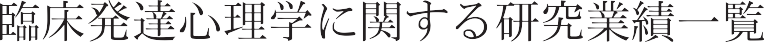 （タイプⅢ用）2022年	月	日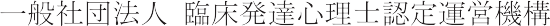 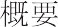 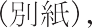 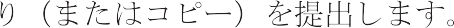 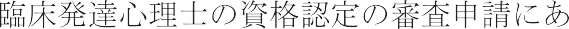 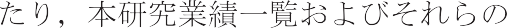 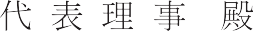 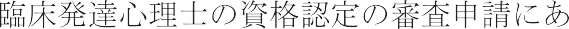 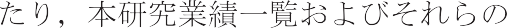 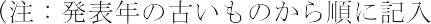 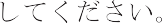 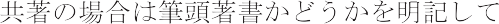 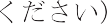 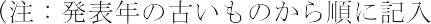 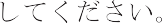 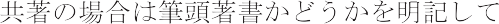 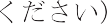 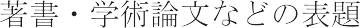 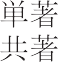 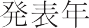 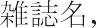 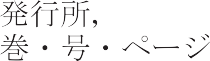 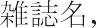 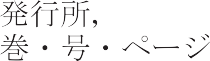 